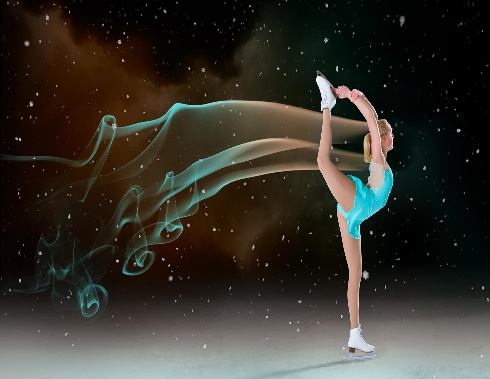 Svart grupp:Emelie BertilssonIsabella WestinFanny LarssonElvy ByhRöd grupp:Tilde DanielssonViktoria BallaVilma BergmanJulia ZhukovaAnna NilssonEllen OlssonBlå grupp:Stina SkogElna HåkanssonLilli HåkanssonCornelia RobertssonTimmi Palmroth JäderströmTindra Palmroth JäderströmOrange gruppLeija LövgrenLova VasilioMaja KarlinAgnes BukkehamAstrid PerssonRhodé ter BorgVit grupp:Alice LarssonClara SkogAlma PerssonOm ditt barn inte finns med på listan så prata med oss på träningen så informerar vi om vilken grupp ditt barn tillhör.